様式 311ロータリー財団地区補助金申請書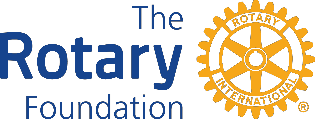 国際ロータリー第2790地区ロータリー財団委員会　補助金小委員会2014－15年度 地区補助金申請用 （2015－2016年度実施）申請者プロジェクトの概要１. このプロジェクトで何をしますか。簡潔にご記入ください。２. プロジェクトの恩恵を受ける人とその人数（ロータリアン以外）３. このプロジェクトに何名のロータリアンが参加する予定ですか。４. これらのロータリアンは何を行いますか。プロジェクトへの財政的支援を除き、ロータリアンが直接参加する事例を少なくとも２例記載してください。 ⇒別紙の通りとしないで、ここに記入してください。（枚 数が増えても結構です。以下の項目も同様です。）５. このプロジェクトを実施することにより、地域社会に対するどのような影響が期待されますか。６. 協力団体が関与している場合、その団体名と役割を記述してください。７. プロジェクトの収支予算書収入予算  （必要に応じて行を追加してください）	（単位：円）支出予算  （必要に応じて行を追加してください）	（単位：円）収支予算書は、日本円で記入してください。実際に配分される金額は、財団から地区に振り込まれた月のロータリーレートによりますので、補助金の金額は多少前後する場合があります。８. 活動の種類申請するプロジェクトは、次のうちどの分野に該当しますか。該当する□を１つだけ■に塗りつぶして ください。□ 地域社会の発展(一般)	□ 保健(一般)	□ 教育(一般)□ 地域社会の発展(建物の修復)	□ 保健(疫病)	□ 教育(識字率の向上)□ 地域社会の発展(災害復興)	□ 保健(ボランティア奉仕)	□ 教育(奨学金)□ 地域社会の発展(ボランティア奉仕)	□ 水  (衛生)	□ 教育(ボランティア奉仕)□ 食料／農業(一般)	□ 水  (供給／確保)	□ 管理運営費(最高３％まで)□ 食料／農業(ボランティア奉仕)	□ 水  (ボランティア奉仕)	□ 臨時費(最高 20％まで)□ ロータリーの交換活動	□	□ ９. プロジェクト担当者10. 銀行預金口座	(補助金受領のための専用口座が必要です)11. 署名人の氏名（２名必要です）12. クラブの参加資格14. クラブ会長及び会長エレクトの署名ロータリークラブ会長及び会長エレクトとして、上記の通りロータリー財団地区補助 金の配分を受けたく、申請します。国際ロータリー第2790地区  ロータリー財団委員会補助金小委員長	関	一	憲  様ロータリークラブ名ロータリークラブロータリークラブロータリークラブロータリークラブロータリークラブロータリークラブロータリークラブプロジェクト名実  施  場  所実施期間（西暦）20年月日 ～ 20年月日収　　入　　項　　目金	額1.地区補助金申請額2.クラブ拠出金額3.その他の資金支　出　項　目項目業　　者　　名金　　　　　　　　　額支　出　合　計　額出合	計	額支　出　合　計　額出合	計	額銀 行 名支 店 名預金種類口座番号口 座 名地区ロータリー財団委員会宛にMOUを提出した日地区ロータリー財団委員会宛にMOUを提出した日ロータリー財団補助金管理セミナーに出席した会員の氏名ロータリー財団補助金管理セミナーに出席した会員の氏名